Сумська міська радаВиконавчий комітетРІШЕННЯвід  22.11.2017         № 623З метою здійснення заходів, спрямованих на запобігання та ліквідацію наслідків надзвичайних ситуацій та надання термінової допомоги населенню, враховуючи прогнозовані для міста Суми види та рівні надзвичайних ситуацій, обсяги робіт з ліквідації їх наслідків, розміру завданих збитків, обсягів забезпечення життєдіяльності постраждалого населення, відповідно до пункту 15  частини 2 статті 19 та статті 98 Кодексу цивільного захисту України, постанови Кабінету Міністрів України від 30 вересня 2015 року     № 775 «Про затвердження Порядку створення та використання матеріальних резервів для запобігання і ліквідації наслідків надзвичайних ситуацій», наказу Державної служби України з надзвичайних ситуацій від 11.10.2014 № 578 «Про Примірний табель термінових та строкових донесень з питань цивільного захисту», розпорядження голови Сумської обласної державної адміністрації від 24.02.2016 № 73-ОД «Про затвердження номенклатури регіонального матеріального резерву Сумської області» (зі змінами), Міської цільової Програми захисту населення і території  м. Суми від надзвичайних ситуацій техногенного та природного характеру на 2014-2018 роки, затвердженої рішенням Сумської міської ради від 25 грудня 2013 року № 2995-МР (зі змінами), відповідно до підпункту 7 пункту «а» частини першої статті 38 та керуючись частиною першою статті 52 Закону України «Про місцеве самоврядування в Україні», виконавчий комітет Сумської міської ради В И Р І Ш И В:1. Створити місцевий матеріальний резерв м. Суми для запобігання і ліквідації наслідків надзвичайних ситуацій.2. Затвердити Порядок створення та використання місцевого матеріального резерву м. Суми для запобігання і ліквідації наслідків надзвичайних ситуацій згідно з додатком 1.3. Визначити та затвердити номенклатуру та обсяги місцевого матеріального резерву м. Суми згідно з додатком 2.4. Затвердити Графік створення та накопичення місцевого матеріального резерву м. Суми для запобігання і ліквідації наслідків надзвичайних ситуацій на 2017-2018 роки згідно з додатком 3.5. Відділу з питань надзвичайних ситуацій та цивільного захисту населення Сумської міської ради (Петров А.Є.):5.1. У встановленому законом порядку здійснити організаційні заходи з придбання матеріальних цінностей, визначених номенклатурою місцевого матеріального резерву м. Суми;	5.2. Щокварталу, до першого числа першого місяця наступного кварталу, подавати до Департаменту цивільного захисту населення Сумської обласної державної адміністрації інформацію про стан накопичення матеріальних цінностей до місцевого матеріального резерву м. Суми для запобігання і ліквідації наслідків надзвичайних ситуацій.6. Рекомендувати керівникам суб’єктів господарювання міста, у власності або користуванні яких є об’єкт (об’єкти) підвищеної небезпеки або потенційно небезпечний об’єкт (об’єкти):6.1. У термін до 31.12.2017 затвердити річні графіки створення і накопичення об’єктових матеріальних резервів та вжити заходів щодо створення об’єктових матеріальних резервів, визначення та затвердження їх номенклатури, обсягів,  з урахуванням прогнозованих для конкретних об’єктів видів та рівнів надзвичайних ситуацій, обсягів робіт з ліквідації їх наслідків, прогнозованих розмірів заподіяних збитків, обсягів забезпечення життєдіяльності постраждалого населення та місць їх розміщення; 6.2. Щороку затверджувати річні графіки створення і накопичення матеріальних резервів та проводити перевірку наявності, якості, умов зберігання та готовності до використання матеріальних резервів.6.3. Щороку до 31 грудня надавати до відділу з питань надзвичайних ситуацій та цивільного захисту населення Сумської міської ради інформацію про створення об’єктових матеріальних резервів, їх обсягів, номенклатури та стану накопичення.7. Визначити і затвердити місця розміщення місцевого матеріального резерву м. Суми:7.1. Комунальна установа «Сумська рятувально - водолазна служба» Сумської міської ради (Мізенко О.В.), за адресою: м. Суми,                                     вул. Гагаріна, 11;7.2. Міський захищений пункт управління цивільного захисту на території міста Суми (Петров А.Є.), за адресою: м. Суми,                                          вул. Привокзальна, 2.8. Відділу торгівлі, побуту та захисту прав споживачів Сумської міської ради (Дубицький О.Ю.) у разі виникнення надзвичайної ситуації, у випадку необхідності, організувати та забезпечити надання послуг харчування закладами ресторанного господарства, відповідно до укладених договорів про надання послуг харчування.9. Відділу транспорту, зв’язку та телекомунікаційних послуг Сумської міської ради (Яковенко С.В.) у разі виникнення надзвичайної ситуації, у випадку необхідності, забезпечити доставку необхідних запасів матеріальних цінностей з місцевого матеріального резерву м. Суми, продуктів харчування до місця виникнення надзвичайної ситуації, а також постраждалого населення до пунктів харчування.10. Контроль за виконанням цього рішення покласти на заступників міського голови згідно розподілу обов’язків.Міський голова                                                                                О.М. ЛисенкоПетров 70 10 02Розіслати: згідно  зі списком розсилки             Додаток 1
до рішення  виконавчого комітету                                                                           від 22.11.2017 № 623ПОРЯДОК
створення та використання місцевого матеріального резерву м. Суми для запобігання і ліквідації наслідків надзвичайних ситуацій                       (далі – Порядок)1. Цей Порядок визначає механізм створення та використання місцевого матеріального резерву м. Суми для запобігання і ліквідації наслідків надзвичайних ситуацій.2. У цьому Порядку терміни вживаються у такому значенні:матеріальний резерв – це заздалегідь створений запас будівельних і пально-мастильних матеріалів, лікарських засобів та виробів медичного призначення, продовольства, техніки, технічних засобів та інших матеріальних цінностей (далі - матеріальні цінності), призначених для запобігання і ліквідації наслідків надзвичайних ситуацій місцевого рівня, надання допомоги постраждалому населенню, проведення невідкладних відновлювальних робіт і заходів;зберігання – це утримання та зберігання матеріальних цінностей протягом періоду, передбаченого інструкцією з експлуатації та в умовах, що відповідають технічним умовам та державним стандартам України;заміна матеріальних цінностей – відпуск матеріальних цінностей з резерву за умови закладання тієї ж кількості аналогічних або інших однотипних матеріальних цінностей у зв’язку зі зміною стандартів і технології виготовлення виробів;освіження (поновлення) резерву – відпуск матеріальних цінностей з резерву у зв’язку із закінченням встановленого терміну зберігання матеріальних цінностей, тари, упаковки, а також внаслідок виникнення обставин, які можуть призвести до псування або погіршення якості продукції до закінчення терміну ії зберігання, за умови наступної поставки і закладення до резерву тієї ж кількості аналогічних матеріальних цінностей; номенклатура матеріальних резервів (далі - номенклатура) - обґрунтований і затверджений у встановленому порядку перелік матеріальних цінностей, відповідно до якого проводиться накопичення  матеріальних резервів.Інші терміни вживаються у значенні, наведеному в Кодексі цивільного захисту України.3. Місцевий матеріальний резерв м. Суми створюється рішенням виконавчого комітету Сумської міської ради для здійснення заходів, спрямованих на запобігання і ліквідацію наслідків надзвичайних ситуацій та надання термінової допомоги постраждалому населенню. 4. Цей Порядок, номенклатура та обсяги місцевого матеріального резерву        м. Суми визначаються та затверджуються рішенням виконавчого комітету Сумської міської ради.Номенклатура та обсяги місцевого матеріального резерву м. Суми визначаються та затверджуються з урахуванням прогнозованих надзвичайних ситуацій для міста Суми, обсягів робіт з ліквідації їх наслідків, розмірів заподіяних збитків, обсягів забезпечення життєдіяльності постраждалого населення.5. Створення, утримання та поповнення місцевого матеріального резерву         м. Суми здійснюється за рахунок коштів міського бюджету міста Суми, передбачених у міських цільових програмах, у тому числі отриманих внаслідок реалізації матеріальних цінностей з метою їх освіження (поновлення) та заміни.Створення, утримання та поповнення місцевого матеріального резерву              м. Суми може здійснюватися також за рахунок добровільних пожертвувань фізичних і юридичних осіб, благодійних організацій та об'єднань громадян, інших не заборонених законодавством джерел.6. Місця розміщення місцевого матеріального резерву м. Суми визначаються і затверджуються рішенням виконавчого комітету Сумської міської ради.Місцевий матеріальний резерв м. Суми розміщується на об'єктах, призначених або пристосованих для його зберігання з урахуванням оперативної доставки матеріальних цінностей до можливих зон надзвичайних ситуацій.7. Матеріальні цінності, що поставляються до місцевого матеріального резерву м. Суми, повинні мати сертифікати відповідності на весь нормативний строк їх зберігання.8.  Відділ з питань надзвичайних ситуацій та цивільного захисту населення Сумської міської ради щокварталу організовує та проводить перевірку наявності, якості, умов зберігання, готовності до використання матеріальних цінностей. 9. Придбання матеріальних цінностей, що поставляються до місцевого матеріального резерву, здійснюється відповідно до вимог Закону України «Про здійснення державних закупівель» та рішення Сумської міської ради від 29.12.2016 №1638-МР «Про здійснення допорогових закупівель товарів, робіт і послуг виконавчими органами, комунальними закладами, установами та підприємствами Сумської міської ради у системі електронних державних закупівель «ProZorro».10. Зберігання місцевого матеріального резерву м. Суми здійснюється комунальними підприємствами і установами, де розміщено місцевий матеріальний резерв за рахунок коштів міського бюджету міста Суми на відповідний бюджетний рік.З вказаними комунальними підприємствами та установами укладаються договори відповідального зберігання матеріальних резервів. Основним завданням зберігання матеріальних резервів є забезпечення їх кількісної та якісної придатності до використання протягом всього періоду збереження, а також забезпечення постійної готовності до швидкої видачі за призначенням.11. Місцевий матеріальний резерв м. Суми використовується виключно для:1) здійснення запобіжних заходів у разі загрози виникнення надзвичайних ситуацій;2) ліквідації наслідків надзвичайних ситуацій;3) проведення невідкладних відновлювальних робіт і заходів;4) надання постраждалому населенню необхідної допомоги для забезпечення його життєдіяльності;5) розгортання та утримання тимчасових пунктів проживання і харчування постраждалого населення; 6) забезпечення пально-мастильними та іншими витратними матеріалами транспортних засобів підприємств та громадян, залучених для евакуації постраждалого населення із зони надзвичайної ситуації та можливого ураження.12. Відпуск матеріальних цінностей з місцевого матеріального резерву                м. Суми для запобігання і ліквідації наслідків надзвичайних ситуацій здійснюється за рішенням виконавчого комітету Сумської міської ради.13. Відпуск матеріальних цінностей місцевого матеріального резерву м. Суми, що підлягають освіженню (поновненню), заміні здійснюється за рішенням виконавчого комітету Сумської міської ради на конкурсних засадах. Кошти, отримані внаслідок реалізації матеріальних цінностей спрямовуються  на придбання і закладення до матеріальних резервів аналогічних матеріальних цінностей.У разі недостатності місцевого матеріального резерву на його використання у повному обсязі – залучається матеріальний резерв вищого рівня. 14. Відповідальність за створення та використання місцевого матеріального резерву, поповнення, заміну, здійснення контролю за його наявністю, поновлення сертифікатів відповідності, облік, освіження (поновлення) матеріального резерву несе відділ з питань надзвичайних ситуацій та цивільного захисту населення Сумської міської ради.Відповідальність за зберігання матеріального резерву несуть керівники комунальних підприємств та установ, на яких вони розміщені.Начальник  відділу  з  питань надзвичайних   ситуацій  та  цивільного  захисту  населенняСумської міської ради                                                                       А.Є. ПетровДодаток  2                                                                                                                                                                        до рішення  виконавчого комітету                                                                           від 22.11.2017 № 623Номенклатура та обсягимісцевого матеріального резерву Начальник  відділу  з  питань надзвичайних   ситуацій  та  цивільного  захисту  населенняСумської міської ради                                                                       А.Є. ПетровДодаток 3
до рішення  виконавчого комітету                                                                           від  22.11.2017 № 623 ГРАФІК створення  та накопичення місцевого матеріального резерву для запобігання і ліквідації наслідків надзвичайних ситуаційНачальник відділу з питань надзвичайних  ситуацій та цивільного  захисту населенняСумської міської ради                                                                      А.Є. Петров                                                                                                   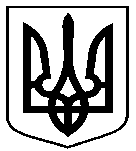 Про створення та використання місцевого матеріального резерву м. Суми для запобігання і ліквідації наслідків надзвичайних ситуацій, визначення та затвердження його номенклатури, обсягів та місця розміщення№з/пНайменуваннязапасівОдиницявиміруНорманакопиченняМісце зберігання12345І. Речове майноІ. Речове майноІ. Речове майноІ. Речове майноІ. Речове майно1Намет УСБ-56комплект1КУ «Сумська рятувально-водолазна служба» Сумської міської радим. Суми                вул. Гагаріна, 112Намет УСТ-56комплект1КУ «Сумська рятувально-водолазна служба» Сумської міської радим. Суми                вул. Гагаріна, 113Печі для обігріву твердопаливні з комплектом трубкомплект5КУ «Сумська рятувально-водолазна служба» Сумської міської радим. Суми                вул. Гагаріна, 11ІІ. Будівельні матеріалиІІ. Будівельні матеріалиІІ. Будівельні матеріалиІІ. Будівельні матеріалиІІ. Будівельні матеріали4Шифер 8-ми хвильовийшт.500КУ «Сумська рятувально-водолазна служба» Сумської міської ради                        м. Суми                вул. Гагаріна, 115Цвяхи (50,70,100,125мм)тон0,1КУ «Сумська рятувально-водолазна служба» Сумської міської ради                        м. Суми                вул. Гагаріна, 116Мішки для піскушт.1000КУ «Сумська рятувально-водолазна служба» Сумської міської ради                        м. Суми                вул. Гагаріна, 117Брезенткв.м100КУ «Сумська рятувально-водолазна служба» Сумської міської ради                        м. Суми                вул. Гагаріна, 118Плівка поліетиленовакв.м200Згідно договору постачання9Руберойдрул.100Згідно договору постачання10Цемент М400тон0,5Згідно договору постачання11Цеглатис. шт.10Згідно договору постачання12Пісоктон513Щебіньтон814Електродитон0,1ІII. Предмети першої необхідностіІII. Предмети першої необхідностіІII. Предмети першої необхідностіІII. Предмети першої необхідностіІII. Предмети першої необхідності15Милотон0,1КУ «Сумська рятувально-водолазна служба» Сумської міської радим. Суми                вул. Гагаріна, 1116Сірникитис. коробок0,5КУ «Сумська рятувально-водолазна служба» Сумської міської радим. Суми                вул. Гагаріна, 1117Свічкитис. шт.1,0КУ «Сумська рятувально-водолазна служба» Сумської міської радим. Суми                вул. Гагаріна, 11IV. Паливно-мастильні матеріалиIV. Паливно-мастильні матеріалиIV. Паливно-мастильні матеріалиIV. Паливно-мастильні матеріалиIV. Паливно-мастильні матеріали18Бензин А-92л3000Згідно договору постачання19Дизельне пальнел2000Згідно договору постачання20Мастила для бензинових двигунівл200Згідно договору постачання21Мастила для дизельних двигунівл200Згідно договору постачання22Мастила для гідравлічних системл60V. Засоби малої механізаціїV. Засоби малої механізаціїV. Засоби малої механізаціїV. Засоби малої механізаціїV. Засоби малої механізації23Мотопомпак-т1КУ «Сумська рятувально-водолазна служба» Сумської міської ради                         м. Суми               вул. Гагаріна, 1124Домкрат гідравлічнийшт.2КУ «Сумська рятувально-водолазна служба» Сумської міської ради                         м. Суми               вул. Гагаріна, 1125Лебідка ручнашт.2КУ «Сумська рятувально-водолазна служба» Сумської міської ради                         м. Суми               вул. Гагаріна, 1126Лопати штиковішт.20КУ «Сумська рятувально-водолазна служба» Сумської міської ради                         м. Суми               вул. Гагаріна, 1127Лопати совковішт.20КУ «Сумська рятувально-водолазна служба» Сумської міської ради                         м. Суми               вул. Гагаріна, 1128Лом звичайнийшт.20КУ «Сумська рятувально-водолазна служба» Сумської міської ради                         м. Суми               вул. Гагаріна, 1129Сокира теслярськашт.20КУ «Сумська рятувально-водолазна служба» Сумської міської ради                         м. Суми               вул. Гагаріна, 1130Відрашт.20КУ «Сумська рятувально-водолазна служба» Сумської міської ради                         м. Суми               вул. Гагаріна, 1131Пилка поперечнашт.20КУ «Сумська рятувально-водолазна служба» Сумської міської ради                         м. Суми               вул. Гагаріна, 1132Молоток слюсарнийшт.20КУ «Сумська рятувально-водолазна служба» Сумської міської ради                         м. Суми               вул. Гагаріна, 1133Багри пожежнішт.5КУ «Сумська рятувально-водолазна служба» Сумської міської ради                         м. Суми               вул. Гагаріна, 1134Ножиці для дротушт.5КУ «Сумська рятувально-водолазна служба» Сумської міської ради                         м. Суми               вул. Гагаріна, 1135Зварювальний апаратшт.1КУ «Сумська рятувально-водолазна служба» Сумської міської ради                         м. Суми               вул. Гагаріна, 1136Бензопилашт.5КУ «Сумська рятувально-водолазна служба» Сумської міської ради                         м. Суми               вул. Гагаріна, 11VI. Засоби РХБ захистуVI. Засоби РХБ захистуVI. Засоби РХБ захистуVI. Засоби РХБ захистуVI. Засоби РХБ захисту37Протигази ГП – 7шт.30Міський захищений пункт управління цивільного захисту на території             м. Суми,               вул. Привокзальна,238Промислові коробки до протигазівшт.30Міський захищений пункт управління цивільного захисту на території             м. Суми,               вул. Привокзальна,239Костюм типу Л-1шт.10Міський захищений пункт управління цивільного захисту на території             м. Суми,               вул. Привокзальна,2VII. Засоби зв’язкуVII. Засоби зв’язкуVII. Засоби зв’язкуVII. Засоби зв’язкуVII. Засоби зв’язку40Індивідуальні радіостанціїкомплект5Міський захищений пункт управління цивільного захисту на території             м. Суми,               вул. Привокзальна,241Сигнально - гучномовні пристроїшт.5Міський захищений пункт управління цивільного захисту на території             м. Суми,               вул. Привокзальна,2VIIІ. Засоби рятування на водіVIIІ. Засоби рятування на водіVIIІ. Засоби рятування на водіVIIІ. Засоби рятування на водіVIIІ. Засоби рятування на воді42Жилет рятувальнийшт.10КУ «Сумська рятувально-водолазна служба» Сумської міської ради                         м. Суми               вул. Гагаріна, 1143Коло рятувальнешт.10КУ «Сумська рятувально-водолазна служба» Сумської міської ради                         м. Суми               вул. Гагаріна, 11IХ. Медичне майноIХ. Медичне майноIХ. Медичне майноIХ. Медичне майноIХ. Медичне майно44Ноші медичнішт.10КУ «Сумська рятувально-водолазна служба» Сумської міської ради                         м. Суми                вул. Гагаріна, 11№з/пНайменування матеріальних цінностей2017 рік2017 рік2017 рік2018 рік2018 рік2018 рік2018 рік2018 рік2018 рік№з/пНайменування матеріальних цінностейК-тьСума (тис. грн)К-тьК-тьСума (тис. грн)Сума (тис. грн)IРечове майноНамет           УСБ-56Намет           УСБ-561 шт1 шт25,025,0IРечове майноНамет         УСТ-56Намет         УСТ-561 шт1 шт18,018,0IРечове майноПечі для обігріву твердопаливні з комплектом трубПечі для обігріву твердопаливні з комплектом труб5 шт5 шт20,020,0IIБудівельні матеріалиШифер 8-ми хвильовий500 шт53,5IIБудівельні матеріалиЦвяхи (50,70,100, 120,150мм)0,1 тн1,2IIБудівельні матеріалиМішки для піску1000 шт3,5IIБудівельні матеріалиЦегла10 тис.шт30,0IIБудівельні матеріалиЦемент М4001 тн1,6IIБудівельні матеріалиЕлектроди 0,1 тн4,1IIБудівельні матеріалиРуберойд100 рул.7,0IIБудівельні матеріалиБрезент100 п.м7,1IIБудівельні матеріалиПлівка поліетиленова200 п.м2,8IIБудівельні матеріалиПісок5 тн0,9IIБудівельні матеріалиЩебінь8 тн2,6IIIПредмети першої необхідностіМило0,1 тн0,1 тн1,81,8IIIПредмети першої необхідностіСірники500 коробок500 коробок0,20,2Предмети першої необхідностіСвічки1,0 тис шт1,0 тис шт5,55,5IVПаливно-мастильні матеріалиБензин А-923000 л3000 л69,069,0IVПаливно-мастильні матеріалиДизельне пальне2000 л2000 л42,042,0IVПаливно-мастильні матеріалиМастила для бензинових двигунів200 л200 л6,26,2IVПаливно-мастильні матеріалиМастила для дизельних двигунів200 л200 л6,16,1IVПаливно-мастильні матеріалиМастила для гідравлічних систем5 л5 л2,62,6VЗасоби малої механізаціїМотопомпа1 к-т1 к-т14,514,5VЗасоби малої механізаціїДомкрат гідравлічний2 шт2 шт16,416,4VЗасоби малої механізаціїЛебідка ручна2 шт2 шт2,02,0VЗасоби малої механізаціїЛопати штикові20 шт20 шт1,31,3VЗасоби малої механізаціїЛопати совкові20 шт20 шт1,41,4VЗасоби малої механізаціїЛом звичайний20 шт20 шт1,21,2VЗасоби малої механізаціїСокира теслярська20 шт20 шт3,13,1VЗасоби малої механізаціїВідра20 шт20 шт1,31,3VЗасоби малої механізаціїПилка поперечна20 шт20 шт2,02,0VЗасоби малої механізаціїМолоток слюсарний20 шт20 шт1,01,0VЗасоби малої механізаціїБагри пожежні5 шт5 шт0,50,5VЗасоби малої механізаціїБензопила5 шт5 шт5,35,3VЗасоби малої механізаціїНожиці для дроту5 шт5 шт0,50,5VЗасоби малої механізаціїЗварювальний апарат1шт1шт3,83,8VIЗасоби РХБ захистуПротигази       ГП – 730 шт27,6VIЗасоби РХБ захистуПромислові коробки до протигазів30 шт21,5VIЗасоби РХБ захистуКостюм типу  Л-110 шт6,5VIIЗасоби зв’язкуІндивідуальні радіостанції5 к-т7,5VIIЗасоби зв’язкуСигнально - гучномовні пристрої5 шт4,3VIIIЗасоби рятування на водіЖилет рятувальнийЖилет рятувальний10 шт10 шт4,04,0VIIIЗасоби рятування на водіКоло рятувальнеКоло рятувальне10 шт10 шт10,010,0ІХМедичне майноНоші медичніНоші медичні10шт10шт7,07,0Всього 2017 рік (тис.грн):      181,7Всього 2017 рік (тис.грн):      181,7Всього 2017 рік (тис.грн):      181,7Всього 2017 рік (тис.грн):      181,7Всього 2017 рік (тис.грн):      181,7Всього 2018 рік (тис.грн): 271,7Всього 2018 рік (тис.грн): 271,7Всього 2018 рік (тис.грн): 271,7Всього 2018 рік (тис.грн): 271,7Всього 2018 рік (тис.грн): 271,7Всього 2018 рік (тис.грн): 271,7Всього 2018 рік (тис.грн): 271,7Всього (тис.грн):    453,4Всього (тис.грн):    453,4Всього (тис.грн):    453,4Всього (тис.грн):    453,4Всього (тис.грн):    453,4Всього (тис.грн):    453,4Всього (тис.грн):    453,4Всього (тис.грн):    453,4Всього (тис.грн):    453,4Всього (тис.грн):    453,4Всього (тис.грн):    453,4